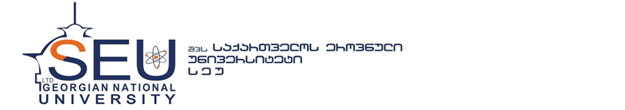 დამტკიცებულია რექტორის  2016  წლის 19 სექტემბრის № 311  ბრძანებითსაქართველოს ეროვნული უნივერსიტეტი სეუ-საკადემიური კონკურსის ჩატარებისა და აკადემიური თანამდებობის დაკავების წესიმუხლი 1. უნივერსიტეტის აკადემიური პერსონალი 1. სეუ-ს აკადემიური პერსონალი შედგება პროფესორებისაგან და ასისტენტებისგან. 2. პროფესორების შემადგენლობას მიეკუთვნებიან პროფესორი, ასოცირებული პროფესორი, ასისტენტ-პროფესორი. 3. პროფესორები მონაწილეობენ სასწავლო პროცესში ან/და წარმართავენ მას.4. ასისტენტი პროფესორის, ასოცირებული პროფესორის ან ასისტენტ-პროფესორის ხელმძღვანელობით ახორციელებს სასემინარო და კვლევით სამუშაოებს.მუხლი 2. აკადემიურ თანამდებობაზე დანიშვნის ვადა1. პროფესორი აკადემიურ თანამდებობაზე ინიშნება უვადოთ. 2. ასოცირებული პროფესორის, ასისტენტ პროფესორისა და ასისტენტის მიერ აკადემიური თანამდებობის დაკავების ვადა განისაზღვრება ოთხი წლით. მუხლი 3. აკადემიური თანამდებობის დაკავების პირობები1. აკადემიური თანამდებობის დაკავება შეიძლება მხოლოდ ღია კონკურსის წესით, რომელიც უნდა შეესაბამებოდეს გამჭვირვალობის, თანასწორობისა და სამართლიანი კონკურენციის პრინციპებს. 2. აკადემიური კონკურსის თარიღი და პირობები, მტკიცდება უნივერსიტეტის რექტორის ბრძანებით3. კონკურსის პირობები ქვეყნდება საჯაროდ, უნივერსიტეტის საინფორმაციო სივრცესა და ვაკანსიების საინფორმაციო სივრცის (ბეჭდური ან ინტერნეტ მედია) საშუალებით, საბუთების მიღების დაწყებამდე სულ ცოტა ერთი თვით ადრე. მუხლი 4. აკადემიურ თანამდებობაზე არჩევის პირობები1. აკადემიურ თანამდებობაზე ასარჩევად კონკურსანტმა უნდა დააკმაყოფილოს კანონმდებლობითა და ამ წესით განსაზღვრული აკადემიური ან პროფესიული ნიშნით კვალიფიკაციის დამადასტურებელი კრიტერიუმები შესაბამისი აკადემიური თანამდებობისთვის.მუხლი 5. აკადემიური ნიშნით კვალიფიკაციის დამადასტურებელი კრიტერიუმები1. პროფესორის აკადემიურ თანამდებობაზე:ა) დოქტორის აკადემიური ხარისხი ან მასთან გათანაბრებული სამეცნიერო ხარისხი;ბ) სამეცნიერო-პედაგოგიური მუშაობის გამოცდილება - უმაღლეს საგანმანათლებლო დაწესებულებაში არანაკლებ 6 წლის სამეცნიერო-პედაგოგიური მუშაობის გამოცდილება; გ)  შესაბამისი სასწავლო კურსების თემატიკის მიმართულებით უკანასკნელი 10 წლის განმავლობაში გამოქვეყნებული სამეცნიერო პუბლიკაციების ავტორობა/თანაავტორობა; დ) შესაბამისი საგანმანათლებლო პროგრამის განხორციელების ხედვა და სასწავლო კურსის საგანმანათლებლო პროგრამის (სილაბუსის) შემუშავების გამოცდილება.2. ასოცირებული პროფესორის აკადემიურ თანამდებობაზე:ა) დოქტორის აკადემიური ხარისხი ან მასთან გათანაბრებული სამეცნიერო ხარისხი;ბ) სამეცნიერო-პედაგოგიური მუშაობის გამოცდილება - უმაღლეს საგანმანათლებლო დაწესებულებაში არანაკლებ 3 წლის მუშაობის გამოცდილება; გ)  შესაბამისი სასწავლო კურსის/კურსების თემატიკის მიმართულებით უკანასკნელი 10 წლის განმავლობაში გამოქვეყნებული სამეცნიერო პუბლიკაცია/პუბლიკაციები;დ) შესაბამისი სასწავლო კურსის განხორციელების ხედვა.3. ასისტენტ-პროფესორის აკადემიურ თანამდებობაზე:ა) დოქტორის აკადემიური ხარისხით ან მასთან გათანაბრებული სამეცნიერო ხარისხით;ბ)  შესაბამისი სასწავლო კურსის/კურსების თემატიკის მიმართულებით უკანასკნელი 10 წლის განმავლობაში გამოქვეყნებული სამეცნიერო პუბლიკაცია/პუბლიკაციები.გ) შესაბამისი სასწავლო კურსის განხორციელების ხედვა.4. ასისტენტის აკადემიურ თანამდებობაზე:ა) მოქმედი სადოქტორო პროგრამის დოქტორანტის სტატუსი საქართველოს უმაღლეს საგანმანათლებლო დაწესებულებაში, ან - შესაბამისი აღიარების დოკუმენტის წარმოდგენის პირობით - უცხო ქვეყნის უმაღლეს საგანმანათლებლო დაწესებულებაშიმუხლი 6. პროფესიული ნიშნით კვალიფიკაციის დამადასტურებელი კრიტერიუმები:1. პროფესორის აკადემიური თანამდებობაზეა) საზღვარგარეთ  (აშშ ან ევროპის ქვეყნებში) მიღებული დოქტორის აკადემიური ხარისხი;ბ) საზღვარგარეთ სამეცნიერო-კვლევითი საქმიანობის განხორციელების გამოცდილება გ) საქართველოში ან/და საზღვარგარეთ შესაბამის დარგში პრაქტიკული საქმიანობის განხორციელების  გამოცდილება;დ)  შესაბამისი სასწავლო კურსის/კურსების თემატიკის მიმართულებით უკანასკნელი 10 წლის განმავლობაში გამოქვეყნებული სამეცნიერო პუბლიკაცია/პუბლიკაციები;ე) შესაბამისი დარგის პროგრამის განხორციელების ხედვა. 2. ასოცირებული პროფესორის აკადემიურ თანამდებობაზეა)  დარგის ადექვატური პროფესიული გამოცდილება, რაც შესაძლებელია დადასტურდეს ერთ-ერთი შემდეგი ნიშნით:ა.ა) არანაკლებ 5 წლის მუშაობის გამოცდილებით შესაბამის დარგში, რაც დაკავშირებულია სფეროში, წამყვან თანამდებობებზე პრაქტიკულ მოღვაწეობასთან (პრაქტიკული მოღვაწეობის შინაარსი შესაძლებელია დაკონკრეტდეს პროგრამის თავისებურებიდან გამომდინარე);ა.ბ) სამეცნიერო-კვლევითი (არანაკლებ 5 პუბლიკაციისა შესაბამის დარგში) და უმაღლეს საგანმანათლებლო დაწესებულებაში პედაგოგიური საქმიანობის არანაკლებ 3 წლის მუშაობის გამოცდილებით; ა.გ) საზღვარგარეთ  (აშშ და ევროპის ქვეყნებში) პრაქტიკული ან სამეცნიერო-კვლევითი ან პედაგოგიური საქმიანობის განხორციელების მინიმუმ 3 წლიანი გამოცდილება.ბ)  შესაბამისი სასწავლო კურსის/კურსების თემატიკის მიმართულებით უკანასკნელი 10 წლის განმავლობაში გამოქვეყნებული სამეცნიერო პუბლიკაცია/პუბლიკაციები;გ)  შესაბამისი სასწავლო კურსის განხორციელების ხედვა.3. ასისტენტ პროფესორის აკადემიური თანამდებობისთვისა) დარგის ადექვატური პროფესიული გამოცდილება - არანაკლებ 3 წლის მუშაობის გამოცდილება, რაც დაკავშირებულია შესაბამის დარგში პრაქტიკულ მოღვაწეობასთან (პრაქტიკული მოღვაწეობის შინაარსი შესაძლებელია დაკონკრეტდეს პროგრამის თავისებურებიდან გამომდინარე);ბ)  შესაბამისი სასწავლო კურსის/კურსების თემატიკის მიმართულებით უკანასკნელი 10 წლის განმავლობაში გამოქვეყნებული სამეცნიერო პუბლიკაცია/პუბლიკაციები.გ) შესაბამისი სასწავლო კურსის განხორციელების ხედვა.მუხლი 7. უცხოენოვანი პროგრამების აკადემიური პერსონალის საკონკურსო კრიტერიუმები1. უცხოენოვანი პროგრამის ან პროგრამის უცხოენოვანი კომპონენტის განსახორციელებლად გამოცხადებული კონკურსისთვის, დამატებით კრიტერიუმად წესდება კონკურსანტის მიერ ენობრივი კომპეტენციის დემონსტრირება პროგრამის შესაბამისი კომპონენტის განხორციელების ენაში, თუკი აღნიშნული ენა კონკურსანტის მშობლიურ ენას არ წარმოადგენს2. უცხო ენის კომპეტენცია კონკურსანტს დადასტურებულად ჩაეთვლება:ა) შესაბამის ენაზე მიღებული უმაღლესი განათლების დამადასტურებელი დოკუმენტის წარმოდგენის შემთხვევაშიბ) შესაბამის ენაზე უმაღლესი საგანმანათლებლო პროგრამის / სასწავლო კურსის სწავლების გამოცდილების დამადასტურებელი დოკუმენტის წარმოდგენის შემთხვევაშიგ) ენობრივი კომპეტენციის ფლობის საერთაშორისოდ აღიარებული სერტიფიკატის წარმოდგენის შემთხვევაში, რომელიც ადასტურებს კონკურსანტის მიერ შესაბამისი ენის არანაკლებ B2 დონეზე ფლობას, ენობრივ კომპეტენციათა ევროპული ჩარჩოთი (CEFR) დადგენილი კომპეტენციათა აღმწერის შესაბამისად.3. ამ მუხლის მე-2 პუნქტის „გ“ ქვეპუნქტით გათვალისწინებულ, B2 დონის ენობრივი კომუნიკაციის კომპეტენციის დამადასტურებლად მიიჩნევა: ა) Cambridge English First (FCE), ბ) BEC Vantage, გ) IELTS 5-6.5, დ) TOEFL iBT 87-109, ე) Michigan ECCE, ვ) PTE General Level 3, ზ) PTE Academic 59-75, თ) Trinity ISE II4. აკადემიური კონკურსის მონაწილე, უფლებამოსილია თავისი უცხოენოვანი კომპეტენცია დაადასტუროს კონკურსის ფარგლებში ჩატარებული გამოცდის საშუალებით. მუხლი 8. დამატებითი კრიტერიუმები აკადემიური პერსონალისთვის:1. უნივერსიტეტი უფლებამოსილია, კონკურსში დააწესოს აკადემიურ თანამდებობაზე არჩევის დამატებითი კრიტერიუმები.ა) შესაბამის დარგში პრაქტიკული გამოცდილება;ბ) სამეცნიერო კონფერენციებში მონაწილეობა, სამეცნიერო სტიპენდიები და გრანტები; გ) პროფესიული განვითარების ღონისძიებებში მონაწილეობა;დ) უცხო ენების ცოდნა;2. დამატებითი კრიტერიუმები მხედველობაში მიიღება იმ შემთხვევაში, თუ ძირითადი საკონკურსო კრიტერიუმებით გასული კონკურსანტების რაოდენობა აღემატება საკონკურსო ვაკანსიების რაოდენობას, შესაბამისი აკადემიური თანამდებობისთვის.მუხლი 9. საკონკურსო კომისია1. აკადემიური კონკურსის ჩატარების უზრუნველყოფის და საკონკურსო კრიტერიუმების შესაბამის კანდიდატთა შერჩევის მიზნით უნივერსიტეტის რექტორის ბრძანებით იქმნება საკონკურსო კომისია სულ მცირე სამი წევრით (მათ შორის ერთი კომისიის თავმჯდომარე და ერთი მდივანი).2. საკონკურსო კომისიაში შედიან შესაბამისი დარგის და უნივერსიტეტის ადმინისტრაციის წარმომადგენლები.3. საკონკურსო კომისიის ფუნქციებია) ადგენს კანდიდატის მიერ წარმოდგენილი დოკუმენტაციის კანონმდებლობის მოთხოვნებთან შესაბამისობას; ბ) წარმოდგენილი დოკუმენტაციის საფუძველზე კანდიდატთა პროფესიული კვალიფიკაციის გათვალისწინებით ახდენს კონკურსში გამარჯვებულთა გამოვლენას. მუხლი 10. კონკურსის ეტაპები:აკადემიური კონკურსი ტარდება უნივერსიტეტის რექტორის ბრძანებით დადგენილ ვადებში და მოიცავს შემდეგ ეტაპებს:ა) კონკურსანტების მიერ წარმოდგენილი საბუთების გადარჩევაბ) კონკურსანტების ენობრივი კომპეტენციის ტესტირება (უცხოენოვან პროგრამისათვის)გ) საკონკურსო კომისიასთან გასაუბრებამუხლი 11. საკონკურსო კომისიის მიერ საბუთების გადარჩევა1. კონკურსანტების მიერ წარმოდგენილი საბუთების გადარჩევა ტარდება კონკურსანტის დაუსწრებლად, კომისიის წევრთა გადაწყვეტილებით, კონკურსანტი შეიძლება მოწვეულ იქნეს ინტერვიუზე.  2. საბუთების გადარჩევის დროს მოწმდება:ა) შეტანილია თუ არა განაცხადი საკონკურსო ვადის დაცვითბ) წარმოდგენილი არის თუ არა შესაბამისი აკადემიური თანამდებობისთვის აკადემიური თუ პროფესიული ნიშნით კონკურსანტის კვალიფიკაციის შესაბამისობის დამადასტურებელი ყველა დოკუმენტი.3. საბუთების გადარჩევის შედეგად საკონკურსო კომისია იღებს გადაწყვეტილებას, კონკურსის მეორე ეტაპზე გასული კონკურსანტების შესახებ. 4. კომისია იღებს გადაწყვეტილებას კონკურსანტის მიერ კონკურსის პირველი ეტაპის გადალახვისა და შემდგომ ეტაპზე დაშვების შესახებ, თუ წარმოდგენილი დოკუმენტაციით დასტურდება ამ მუხლის მე-2 პუნქტის მოთხოვნები5. კომოსია იღებს გადაწყვეტილებას კონკურსანტის მიერ კონკურსის პირველი ეტაპის ვერ გადალახვის შესახებ, თუკი საკონკურსო განაცხადი შეტანილია საკონკურსო ვადის დარღვევით, ან წარმოდგენილი საბუთებით ვერ დასტურდება კონკურსანტის კვალიფიკაციის შესაბამისობა ვაკანსიის მოთხოვნებთან.მუხლი 12. ენობრივი კომპეტენციის ტესტირება1. ენობრივი კომპეტენციის ტესტირება ტარდება უცხოენოვან პროგრამის /პროგრამის კომპონენტის განსახორციელებლად კონკურსში მონაწილე იმ კონკურსანტებისთვის, რომლებსაც წარმოდგენილი აქვთ შესაბამისი აკადემიური თანამდებობისთვის აკადემიური თუ პროფესიული ნიშნით კონკურსანტის კვალიფიკაციის შესაბამისობის ყველა დოკუმენტი, გარდა უცხო ენის ფლობის დოკუმენტისა.2. ენობრივი კომპეტენციის ტესტირება ხდება უნივერსიტეტის მიერ მომზადებული საგამოცდო ტესტის მეშვეობით. ტესტის საკითხები და კომპეტენციის ზღვარი განისაზღვრება უნივერსიტეტის მიერ. მუხლი 13. გასაუბრება1. გასაუბრების დროს საკონკურსო კომისია ამოწმებს კონკურსანტის მიერ შესაბამისი სასწავლო კურსის შინაარსის, საგანმანათლებლო პროგრამის სტრუქტურის, შესაბამის დარგში არსებული გამოწვევების ხედვას, ასევე კომუნიკაციის, თვით პრეზენტაციის, პროფესიული ეთიკისა და აკადემიური კომუნიკაციის უნარებს2. საკონკურსო კომისიის გადაწყვეტილებით, გასაუბრებამ შესაძლებელია მოიცვას იმიტირებული ლექციის ჩატარება, რის შესახებაც ეცნობება კონკურსანტსმუხლი 14. საკონკურსო კომისიის ოქმი1. აკადემიური კონკურსის თითოეული ეტაპისთვის გაწეული სამუშაოს აღწერას და შეჯამებას საკონკურსო კომისია ახდენს საკონკურსო კომისიის სხდომის ოქმში2. საკონკურსო კომისიის სხდომის ოქმში მიეთითება:ა) უნივერსიტეტის დასახელებაბ) საკონკურსო კომისიის სხდომის ჩატარების თარიღი და ადგილიგ) საკონკურსო კომისიის შემადგენლობად) საკონკურსო კომისიის დღის წესრიგიე) კონკურსის მოცემულ ეტაპში მონაწილე კონკურსანტებივ) კომისიის მიერ თითოეული კონკურსანტის მიმართ გამოთქმული მოსაზრება, შეფასება შესაბამისი არგუმენტაციითზ) საკონკურსო კომისიის მიერ მიღებული გადაწყვეტილება თითოეული კონკურსანტის მიმართსაკონკურსო კომისიის სხდომის ოქმს ხელს აწერს საკონკურსო კომისიის თავმჯდომარე და მდივანი.მუხლი 15. აკადემიური კონკურსის შედეგები1. კომისია იღებს გადაწყვეტილებას კონკურსის შედეგების შესახებ ღია კენჭისყრით ხმათა უმრავლესობით. ხმების თანაბრად გაყოფის შემთხვევაში, გადამწყვეტია კომისიის თავმჯდომარის ხმა. 2. კომისიის გადაწყვეტილება წარედგინება რექტორს, რომელიც კომისიის მუშაობის შედეგების მიხედვით იღებს საბოლოო გადაწყვეტილებას გამარჯვებული კანდიდატების მიმართ და გამოსცემს ბრძანებას აკადემიურ თანამდებობაზე კანდიდატურების დანიშვნის თაობაზე და მათთან აფორმებს შრომით ხელშეკრულებებს. მუხლი 16. კონკურსის გასაჩივრებასაკონკურსო კომისიის გადაწყვეტილება გადაწყვეტილება შეიძლება გასაჩივრდეს სასამართლოში კანონმდებლობით დადგენილი წესით.